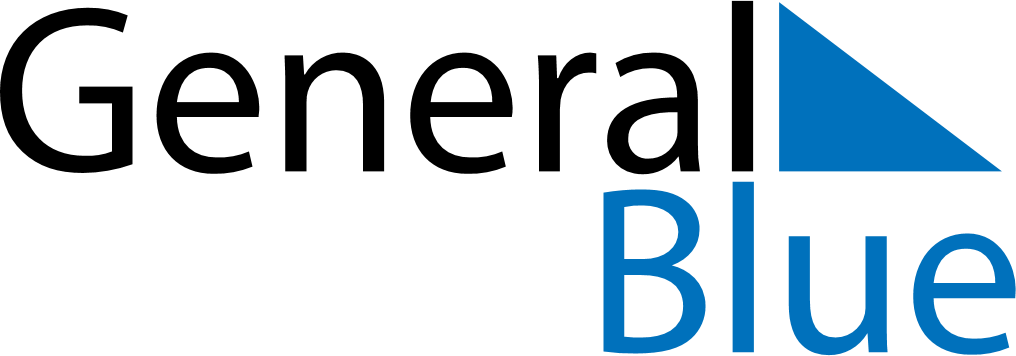 February 2024February 2024February 2024February 2024February 2024February 2024Verkhniy Baskunchak, RussiaVerkhniy Baskunchak, RussiaVerkhniy Baskunchak, RussiaVerkhniy Baskunchak, RussiaVerkhniy Baskunchak, RussiaVerkhniy Baskunchak, RussiaSunday Monday Tuesday Wednesday Thursday Friday Saturday 1 2 3 Sunrise: 8:22 AM Sunset: 5:50 PM Daylight: 9 hours and 27 minutes. Sunrise: 8:21 AM Sunset: 5:52 PM Daylight: 9 hours and 30 minutes. Sunrise: 8:19 AM Sunset: 5:53 PM Daylight: 9 hours and 33 minutes. 4 5 6 7 8 9 10 Sunrise: 8:18 AM Sunset: 5:55 PM Daylight: 9 hours and 36 minutes. Sunrise: 8:17 AM Sunset: 5:56 PM Daylight: 9 hours and 39 minutes. Sunrise: 8:15 AM Sunset: 5:58 PM Daylight: 9 hours and 42 minutes. Sunrise: 8:14 AM Sunset: 6:00 PM Daylight: 9 hours and 45 minutes. Sunrise: 8:12 AM Sunset: 6:01 PM Daylight: 9 hours and 48 minutes. Sunrise: 8:11 AM Sunset: 6:03 PM Daylight: 9 hours and 52 minutes. Sunrise: 8:09 AM Sunset: 6:04 PM Daylight: 9 hours and 55 minutes. 11 12 13 14 15 16 17 Sunrise: 8:08 AM Sunset: 6:06 PM Daylight: 9 hours and 58 minutes. Sunrise: 8:06 AM Sunset: 6:08 PM Daylight: 10 hours and 1 minute. Sunrise: 8:04 AM Sunset: 6:09 PM Daylight: 10 hours and 4 minutes. Sunrise: 8:03 AM Sunset: 6:11 PM Daylight: 10 hours and 8 minutes. Sunrise: 8:01 AM Sunset: 6:13 PM Daylight: 10 hours and 11 minutes. Sunrise: 7:59 AM Sunset: 6:14 PM Daylight: 10 hours and 14 minutes. Sunrise: 7:58 AM Sunset: 6:16 PM Daylight: 10 hours and 18 minutes. 18 19 20 21 22 23 24 Sunrise: 7:56 AM Sunset: 6:17 PM Daylight: 10 hours and 21 minutes. Sunrise: 7:54 AM Sunset: 6:19 PM Daylight: 10 hours and 24 minutes. Sunrise: 7:52 AM Sunset: 6:21 PM Daylight: 10 hours and 28 minutes. Sunrise: 7:51 AM Sunset: 6:22 PM Daylight: 10 hours and 31 minutes. Sunrise: 7:49 AM Sunset: 6:24 PM Daylight: 10 hours and 34 minutes. Sunrise: 7:47 AM Sunset: 6:25 PM Daylight: 10 hours and 38 minutes. Sunrise: 7:45 AM Sunset: 6:27 PM Daylight: 10 hours and 41 minutes. 25 26 27 28 29 Sunrise: 7:43 AM Sunset: 6:28 PM Daylight: 10 hours and 45 minutes. Sunrise: 7:41 AM Sunset: 6:30 PM Daylight: 10 hours and 48 minutes. Sunrise: 7:39 AM Sunset: 6:32 PM Daylight: 10 hours and 52 minutes. Sunrise: 7:38 AM Sunset: 6:33 PM Daylight: 10 hours and 55 minutes. Sunrise: 7:36 AM Sunset: 6:35 PM Daylight: 10 hours and 59 minutes. 